   СОВЕТ   ДЕПУТАТОВМУНИЦИПАЛЬНОГО ОБРАЗОВАНИЯ «ВОТКИНСКИЙ РАЙОН»«ВОТКА ЁРОС»МУНИЦИПАЛ КЫЛДЫТЭТЫСЬ ДЕПУТАТЪЁСЛЭН КЕНЕШСЫР Е Ш Е Н И Е« 16» апреля  2020  года                                                                                    № 285г. ВоткинскОтчет за 2018 год о выполнении прогнозного плана приватизации имущества, находящегося в собственности муниципального образования «Воткинский район на 2017-2019 годы. В соответствии с Федеральными Законами от 21 декабря 2001 года № 178-ФЗ «О приватизации государственного и муниципального имущества», от 6 октября 2003 года № 131-ФЗ «Об общих принципах организации местного самоуправления на территории Российской Федерации», Уставом муниципального образования «Воткинский район» принятого решением Совета депутатов муниципального образования «Воткинский район»    от 16.06.2005 года № 98Совет депутатов муниципального образования «Воткинский район» РЕШАЕТ: Утвердить отчет за 2019 год о выполнении прогнозного плана приватизации имущества, находящегося в собственности муниципального образования «Воткинский район» на 2017-2019 годы (прилагается). Решение вступает  в силу со дня его принятия и подлежит официальному опубликованию на официальном сайте муниципального образования «Воткинский район».Председатель Совета депутатов муниципальногообразования «Воткинский район»                               ____________________   М.А.НазаровГлава муниципального образования «Воткинский район»	__________   И.П. Прозоровг. Воткинск« 16 » апреля  2020 года№ 285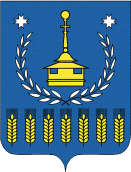 